Работа с родителями. Роль Деда Мороза в Новогоднем утреннике – Матузин А.А.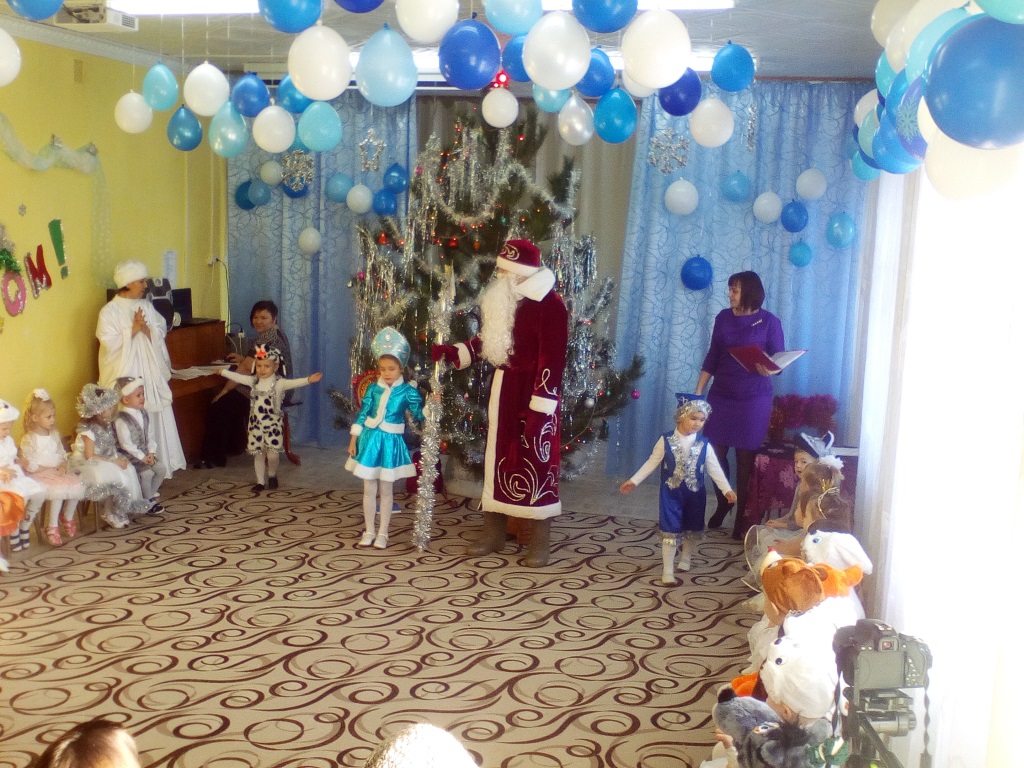 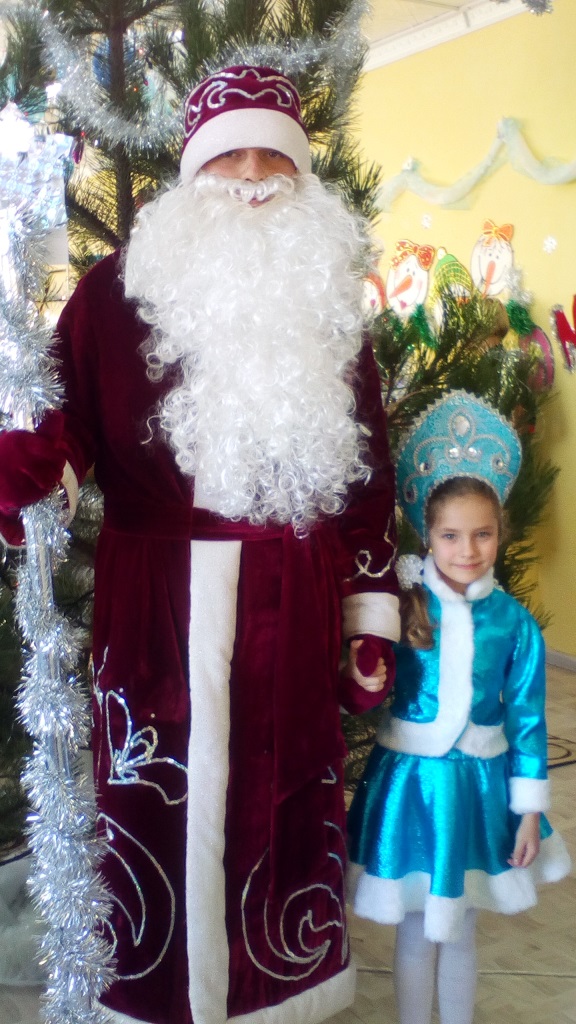 